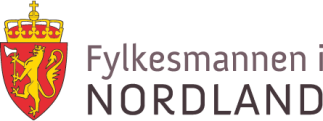 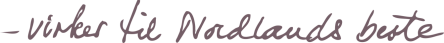 Fylkesmannens fagsamling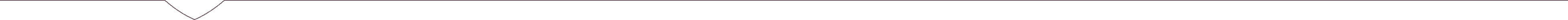 Radisson Blu hotel Bodø 29. - 30. oktober 2013Program dag 1 – Vurdering i grunnopplæringa0900-1000	Registrering		Med kaffe og rundstykker1000-1300	Åpning		Guri Adelsten Iversen, utdanningsdirektør Fylkesmannen i Nordland		Utdanningsdirektoratets satsing "Vurdering for læring"		Guri Adelsten Iversen, utdanningsdirektør Fylkesmannen i Nordland		Underveisvurdering og sluttvurdering i grunnopplæringa		Marit Olsen, rådgiver Fylkesmannen i NordlandGunn Elisabeth Johannesen, seniorrådgiver Fylkesmannen i Nordland		Eksempel på god vurderingspraksis		Anne Stein, lærer ved Bankgata ungdomsskole, Bodø kommune1300-1400	Lunsj1400-1700	Erfaring fra årets runde med behandling av klagesaker på standpunktkarakterer		Anita Kristiansen, rådgiver Fylkesmannen i Nordland		Årets resultater etter endt grunnskoleopplæring – tall fra Nordland		Marit Helness, seniorrådgiver Fylkesmannen i NordlandEksempel på god vurderingsledelse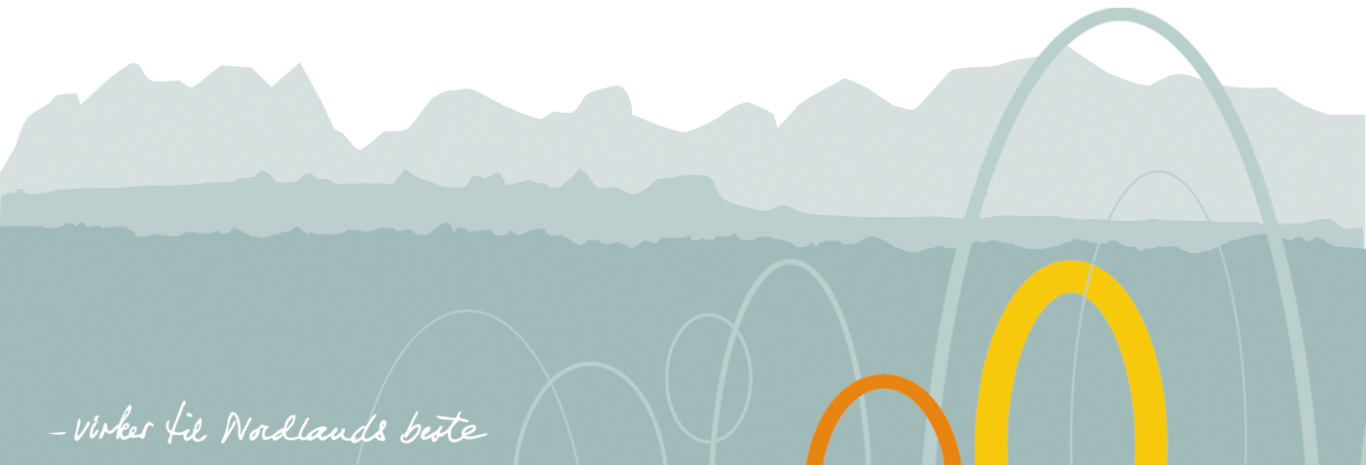 		Steinar Horn, assisterende rektor ved Leknes skole, Vestvågøy kommune	Arbeid med sluttvurdering og krav til dokumentasjon – medeksempler fra årets standpunktklager		Anita Kristiansen, rådgiver Fylkesmannen i Nordland		Malin Bruun, rådgiver Fylkesmannen I NordlandProgram dag 2 – Lokalt arbeid med læreplaner og læringsmiljø0900- 1200	Velkommen – mål med dagenHva vet vi om lokalt arbeid med læreplaner?Lokalt arbeid med læreplaner – et felles ansvar for elevenes opplæring		Elevenes læringsmiljø og skolens brede mandat	Grunnleggende ferdigheter – ny forståelse av kunnskap?1200-1300	Lunsj1300-1530	De reviderte læreplanene i engelsk, matematikk, naturfag, norsk og samfunnsfagVerktøy i arbeid med kvalitetsvurdering		Tilbakemeldinger og spørsmål fra salenAvslutning v/Fylkesmannen i NordlandPauser legges inn underveis.Vi tar forbehold om eventuelle endringer i programmet.Fagsamlingen er i samarbeid med Utdanningsdirektoratet.